HUBERT AND GEORGIA MEMORIAL SCHOLARSHIP APPLICATION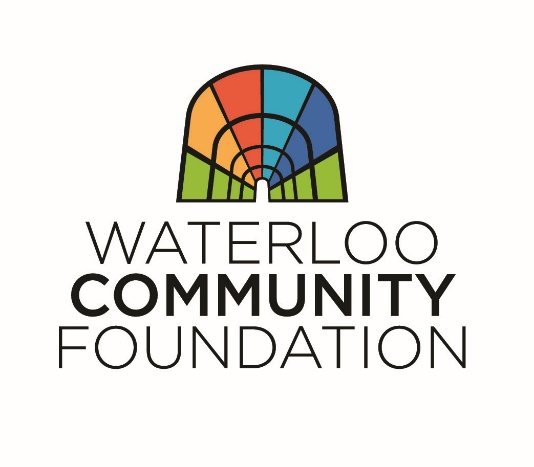 APPLICATION DEADLINE:  March 6, 2020Please type or print using blue or black ink.STUDENT INFORMATIONFirst Name:  ______________________	Last Name:  __________________________________________Street Address:  ___________________	City:  _____________________	State:  _____ Zip:  _______Phone:          ______________________	U.S. Citizen?  ____ Yes   ____ NoDate of Birth:  ____________________	Male ____ Female ____ (optional)Student Email Address:  ____________________________________________________________________Parent or Guardian Name:  __________________________________________________________________SCHOOL INFORMATIONGraduation Date: __________________________________________________________________________What post-secondary schools are you sending applications? Which do you plan to attend? __________________________________________________________________________________________________________________________________________________________________________________EXTRACURRICUAR ACTIVITIES, SERVICE and WORK EXPERIENCEPlease list the organizations and activities you have been a part of throughout your high school career. If you need to add more space, attach a separate document.​​​​​​____________________________________________________________________________________________________________________________________________________________________________________________________________________________________________________________________________________________________________________________________________________________________
_________________________________________________________________________________________LETTERS OF RECOMMENDATIONInclude 2 letters of recommendation. Letters should be one page in length and speak to the applicant’s character and why they should be granted the scholarship.​ESSAYSPlease attach two essays.  Each essay should not exceed two 8x11 pages and should be spaced at a 1.5 with a font size not to exceed 11 point font.Essay #1: Write about your goals and aspirations for the future. Essay #2: Write about the impact the foster care system has had on your life. SCHOLARSHIP ELIGIBILITYTo be eligible for the Hubert & Georgia Rossin Memorial Scholarship, a student must meet the following qualifications:Senior enrolled at an accredited public or parochial school in Waterloo.Student must have been or is currently residing in a foster care home.Student must be in good standing at their school.Student must plan to attend either a two-year or four-year college/university or be actively completing a certification program of study.PLEASE SUBMIT A COMPLETED APPLICATION AND THESE DOCUMENTS:Two essays (see above for content requirements).Two letters of recommendation (see above for content requirements).Copy of your most recent school transcript.I certify that the above information is accurate.Signature:  ___________________________________________________________________________Name (printed):  ____________________________________________   Date:  ___________________OTHERApplications may be hand-delivered or mailed and received by 5 pm on March 31, 2020.  Late applications will not be accepted.Selection of scholarship recipient based on thoroughness of application, essay, transcript, and letters of recommendation.Send completed application and supporting attachments to:Waterloo Community Foundation425 Cedar Street, Suite 320PO Box 1253Waterloo, IA  50704 Questions?Michelle.Temeyer@wloocommunityfoundation.org319.883.6022THANK YOU FOR APPLYING!